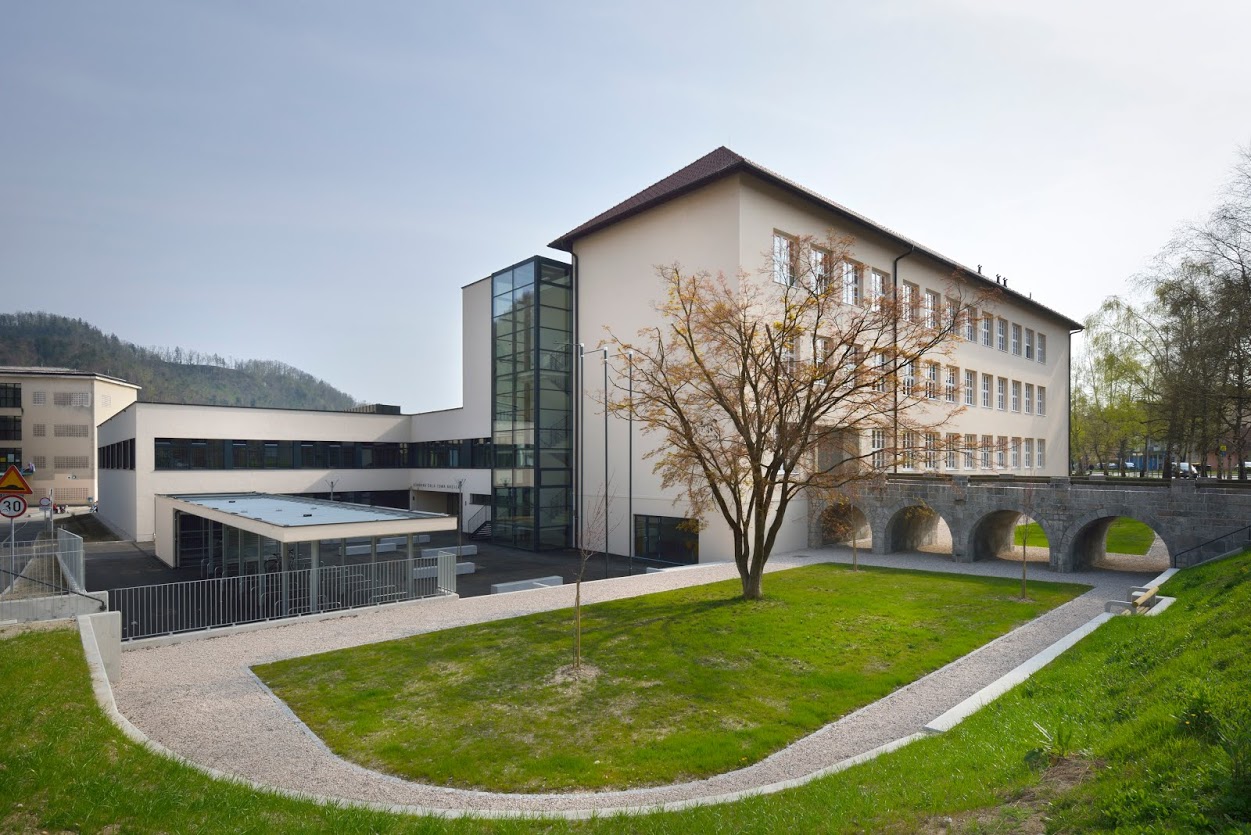 POLFINALE DRŽAVNEGA TEKMOVANJA V ODBOJKI NA MIVKIZA STAREJŠE DEČKE IN DELKICE  SKUPINA »B«Kamnik, 22.9.2016REZULTATIOsnovna šola Toma Brejca,Šutna 39, 1241 KamnikVodja tekmovanja:  Franci Griljcmob.: 031 799 833;e-pošta: franci.griljc@guest.arnes.siDATUM, ČAS in KRAJ TEKMOVANJA:Četrtek,  22. september 2016, ob 9.30. uri,  igrišča za odbojko na mivki Pod Skalco v Kamniku (poleg bazena).Zbor ekip ob 9.00 na igrišču. Prve tekme ob 9.30.UDELEŽENCI:Dečki:OŠ OREHEK, KRANJOŠ MAKSA PEČARJA, LJUBLJANAOŠ TOMA BREJCA, KAMNIKOŠ MAJDE VRHOVNIK, LJUBLJANAOŠ MARIJE VERE, KAMNIKEkipa OŠ Majde Vrhovnik je odpovedala sodelovanje.Deklice:OŠ MARTINA KRPANA, LJUBLJANAOŠ DANILE KUMAR, LJUBLJANAOŠ TOMA BREJCA, KAMNIKOŠ DOMŽALE, DOMŽALEOŠ NAKLO, NAKLOOŠ IVANA GROHARJA, ŠKOFJA LOKASISTEM TEKMOVANJA:Dečki so igrali igrajo po sistemu »vsak z vsakim«.Deklice so bile razdeljene v dve skupini po tri ekipe. V prvem delu se bo igralo po sistemu »vsak z vsakim«. Prvi dve ekipi iz vsake skupine se uvrstita v zaključni del, kjer se bo igralo po sistemu A1 : B2, A2 : B1. Zmagovalni ekipi se pomerita za prvo mesto, poraženi ekipi pa za tretje mesto.REZULTATI  DEČKI:9.30	OŠ TOMA BREJCA : OŠ MAKS PEČAR		2 : 110.00	OŠ OREHEK : OŠ MARIJE VERE			0 : 210.30	OŠ TOMA BREJCA : OŠ OREHEK		1 : 211.00	OŠ MAKS PEČAR : OŠ MARIJE VERE		2 : 011.30	OŠ OREHEK : OŠ MAKS PEČAR			2 : 012.00	OŠ MARIJE VERE : OŠ TOMA BREJCA		0 : 2VRSTNI RED:OŠ TOMA BREJCAOŠ OREHEKOŠ MAKSA  PEČARJAOŠ MARIJE VEREOŠ Majde Vrhovnik se ni udeležila tekmovanja.V finale, ki bo v torek, 27.09.2016, ob 10.00 uri, v Portorožu, se je uvrstila ekipaOŠ Toma Brejca, Kamnik.REZULTATI  DEKLICE:REZULTATI:A 9.30		OŠ DANILE KUMAR : OŠ TOMA BREJCA		0 : 2B 10.00	OŠ MARTINA KRPANA : OŠ DOMŽALE		2 : 0A 10.30	OŠ DANILE KUMAR : OŠ IVANA GROHARJA		1 : 2B 11.00	OŠ MARTINA KRPANA : OŠ NAKLO			2 : 0A 11.30 	OŠ TOMA BREJCA : OŠ IVANA GROHARJA		1 : 2B 12.00	OŠ DOMŽALE : OŠ NAKLO				0 : 212.30	A1 : B2 – OŠ IVANA GROHARJA : OŠ NAKLO			1 : 212.30	A2 : B1 – OŠ TOMA BREJCA : MARTIN KRPAN		2 : 013.00	za 3. mesto – OŠ MARTINA KRPANA : OŠ IVANA GROHARJA	2 : 013.00	za 1. mesto – OŠ NAKLO : OŠ TOMA BREJCA				1 : 2VRSTNI RED:OŠ TOMA BREJCAOŠ NAKLOOŠ MARTINA KRPANAOŠ IVANA GROHARJA5.-6.  OŠ DANILE KUMAR in OŠ MARIJE VEREV finale, ki bo v torek, 27.09.2016, ob 10.00 uri, v Portorožu, se je uvrstila ekipaOŠ Toma Brejca, Kamnik.IZVAJALEC TEKMOVANJA:SKUPINA A:OŠ TOMA BREJCAOŠ DANILE KUMAROŠ IVANA GROHARJASKUPINA B:OŠ DOMŽALEOŠ MARTINA KRPANAOŠ NAKLO